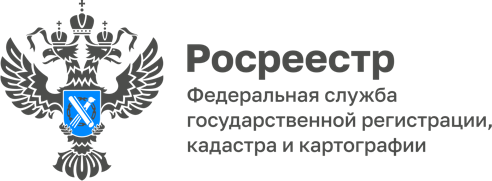 29.03.2024Пресс-служба УправленияРосреестра по Приморскому краю+7 (423) 245-49-23, доб. 1085
25press_rosreestr@mail.ru690091, Владивосток, ул. Посьетская, д. 48Не быть равнодушным – один из главных принципов оказания первичной доврачебной медицинской помощи.Лекция по доврачебной первой медицинской помощи состоялась в Приморском Росреестре в преддверии Всемирного дня здоровья, который ежегодно отмечается 7 апреля.Сотрудники Приморского Росреестра совместно с коллегами из Филиала ППК «Роскадастр» узнали, как правильно оказывать помощь при повреждениях, несчастных случаях и т.д. Какие ошибки не следует совершать, и как не навредить человеку в экстренной ситуации.  Ведь цель оказания первой помощи - это спасти человеку жизнь до прибытия врача и сохранить больше ресурсов для восстановления. Для этого первая помощь должна быть оказана быстро и правильно.  Ирбитская Ольга читает такие лекции не в первый раз, ведь она врач-эндоскопист, а также администратор волонтерского движения «Искра». «Современные реалии, события, которые происходят в нашей стране и в мире в целом, заставляют нас задуматься, а готовы ли мы к определенным ситуациям, способны ли мы противостоять им, уверены ли в своих знаниях и возможностях. Поэтому сегодня так важно владеть навыками оказания доврачебной помощи, по сути не требующей специальных профессиональных навыков» - комментирует Ольга Ирбитская, врач-эндоскопист ФГБУЗ ДВОМЦ ФМБА России.«Навыки оказания первичной доврачебной помощи очень важны. В экстренной ситуации эти знания могут спасти чью-то жизнь. Важно не быть равнодушными, особенно в наше непростое время» - говорит Наталья Балыш, заместитель руководителя Приморского Росреестра.О РосреестреФедеральная служба государственной регистрации, кадастра и картографии (Росреестр) является федеральным органом исполнительной власти, осуществляющим функции по государственной регистрации прав на недвижимое имущество и сделок с ним, по оказанию государственных услуг в сфере ведения государственного кадастра недвижимости, проведению государственного кадастрового учета недвижимого имущества, землеустройства, государственного мониторинга земель, навигационного обеспечения транспортного комплекса, а также функции по государственной кадастровой оценке, федеральному государственному надзору в области геодезии и картографии, государственному земельному надзору, надзору за деятельностью саморегулируемых организаций оценщиков, контролю деятельности саморегулируемых организаций арбитражных управляющих. Подведомственными учреждениями Росреестра являются ППК «Роскадастр» и ФГБУ «Центр геодезии, картографии и ИПД». 